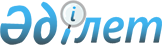 О Совете по делам религий при Кабинете Министров Республики Казахстан
					
			Утративший силу
			
			
		
					Постановление Кабинета Министров Республики Казахстан от 15 апреля 1995 г. N 484. Утратило силу - постановлением Правительства РК от 23 мая 1997 г. N 878 ~P970878.



          В целях взаимодействия органов государственного управления с
религиозными объединениями Кабинет Министров Республики Казахстан
постановляет:




          1. Создать Совет по делам религий при Кабинете Министров
Республики Казахстан.




          2. Возложить на Совет по делам религий при Кабинете Министров
Республики Казахстан функции координации работы органов
государственного управления по взаимодействию с религиозными
объединениями различных конфессий в республике и за ее пределами.




          3. Определить численность аппарата Совета по делам религий при
Кабинете Министров Республики Казахстан в количестве пяти человек и
приравнять по условиям оплаты и материально-технического обеспечения к
отделу Аппарата Кабинета Министров Республики Казахстан.




          4. Министерству финансов Республики Казахстан решить вопросы
финансирования аппарата Совета по делам религий при Кабинете Министров
Республики Казахстан.




          5. Руководителю Аппарата Кабинета Министров Республики Казахстан
внести соответствующие предложения по изменению структуры и штатов
Аппарата.




          Обеспечить размещение сотрудников Совета по делам религий при
Кабинете Министров Республики Казахстан.








                      Премьер-министр




                Республики Казахстан









					© 2012. РГП на ПХВ «Институт законодательства и правовой информации Республики Казахстан» Министерства юстиции Республики Казахстан
				